                                                                                                   Утверждаю:                                                                                                                                                                                      Директор школы________________                                                                                                                       М.Н.Наумова	                                                        «_____» ________________2021г.План проведения «Недели безопасности дорожного движения»С 17 по 28 мая 2021г. в МБОУ «Корниловская СОШ»ПЛАН ПРОВЕДЕНИЯ НЕДЕЛИ БЕЗОПАСНОСТИПО ПРАВИЛАМ ДДПОНЕДЕЛЬНИКОткрытие недели ПДДСоревнования «Фигурное вождение»ВТОРНИКВикторины «Школы юных инспекторов»1 класс – Задание «Собери дорожный знак»2-4 классы – Викторина «ПДД в мультфильмах»СРЕДА-ЧЕТВЕРГОформление стены-памятки «Правила для велосипедистов, самокатчиков, скейтистов, роликовладельцев»ПЯТНИЦАЗакрытие недели безопасности. 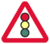 Акция «Безопасная дорога»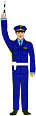 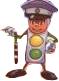 ВведениеРазвитие сети дорог, резкий рост количества транспорта породил целый ряд проблем. Безопасность дорожного движения одна из основных проблем сохранения жизни и здоровья граждан страны.Дорожно-транспортный травматизм является самым распространенным видом детского травматизма.В последние годы наблюдается значительное число детей, которые становятся причиной дорожно-транспортных происшествий. Дети дошкольного и младшего школьного возраста не контролируют ситуацию, а ситуация захватывает ребенка настолько, что он не замечает окружающийдействительности и часто подвергается опасности.Цель:совершенствование деятельности по профилактике детского дорожно- транспортного травматизма.Задачи:
1. Закреплять знания младших школьников и дошкольников о правилах дорожного движения.2.Формировать у детей устойчивые навыки безопасного поведения на дороге при управлении велосипедом.3.Воспитывать у детей чувство самосохранения, желания оказывать помощь сверстникам.4.Приобщать детей к занятиям по физической культуре и спортом.5.Укреплять взаимодействие начальной школы и дошкольного учреждения, родителей и педагогов в вопросе обучения детей культуре поведения на дороге.
Частушки• Мы частушки вам споем
Всем для настроения
И, конечно, повторим
Правила движения.
• Здесь опасен переход,
Знает каждый пешеход!
Лучше ты переходи,
Там, где «зебра» на пути.

• Соблюдайте дети все
Правила движения
И тогда у вас не будет
В жизни огорчения!

• Видишь, здесь велосипед
В красненьком кружочке,
Он движение запрещает!
Все назад, дружочки!

• Если хочешь спозаранку
В школу вовремя прийти,
Должен ты маршрут составить
Без него нам нет пути.

• Всем ребятам, спору нет,
По душе велосипед.
Но кататься детворе
Можно только во дворе.
• Ты ходи по тротуару
Только с правой стороны,
Никому не помешаешь,
И машины не страшны!
• Помни, юный пешеход,
Помните, родители,
У дороги шутки плохи,
Будьте очень бдительны.
• Мы частушки вам пропели
О правилах движения
Помнить все мы их должны,
Все без исключения.

Школа юных инспекторов»Задание « Дорожные знаки» (1 класс)Ребята получают по 1 карточке со знаками в разрезанном виде. Необходимо склеить и назвать знак и группу знака.Задание « ПДД в мультфильмах». (викторина) (2-4 классы)На чём ехал Емеля к царю во дворец?(напечке)Любимый двухколёсный вид транспорта кота Леопольда?(велосипед)Какой подарок сделали родители дяди Фёдора почтальону Печкину?(велосипед)Во что превратила добрая фея тыкву для Золушки? (в карету)5. На чём летал старик Хоттабыч?(на ковре самолёте)6.Личный транспорт Бабы-Яги?(ступа)7. На чём поехал в Ленинград человек рассеянный с улицы Бассейной?(на поезде)8.Ехали медведи на велосипеде,А за ним комарики …На чём летели комарики?(на воздушном шарике)9.Кто путешествовал в мультфильме « Чунга-Чанга»?(кораблик)На чём катался Кай?(на санках)На чём летал Барон Мюнхгаузен?(наядре)В чём плыли по морю царица с младенцем в сказке о царе Салтане?(в бочке)13. При помощи какого транспорта передвигались Бременские музыканты?(повозка)В чём приехала Василиса Премудрая к царю во дворец?(в карете)Задание «Основы медицины» (викторина)Команде предлагаются вопросы, на которые необходимо дать как можно больше правильных ответов.Что можно использовать при ушибах?Что при ранениях и сильном кровотечении?Какие лекарства используют  для снятия головной боли?Какие лекарства используют  при отравлении?Какие лекарства используют  при боли в сердце?Как обработать рану, полученную при падении с велосипеда.Какие действия при получении внутреннего кровотечения ( синяк)?( приложить холодное)Признаки сотрясения мозга и первая помощь?( тошнота, головокружение, потеря сознания, потливость, рвота) Самое важное – это обеспечение полного покоя в горизонтальном положении, до приезда врачаПервая помощь при солнечном ударе.( перенести в прохладное место, раздеть, уложить на спину, холодный компресс, обеспечить свежий воздух)Первая помощь при обморожении.( в тёплое помещение, наложить ватно- марлевую повязку на обмороженный участок, дать тёплое питьё)Номер телефон скорой помощи. ( 103)Как вызвать скорую помощь?Задание « Правила велосипедистов».Написать на листе правила для велосипедистов, для катания на самокатах и роликах.Дополнительно (игра для перемены)Игра « Разрешается, запрещается».Перебегать улицу перед быстро идущим транспортом … запрещается.Переход улицы по подземному переходу … разрешается.Идти по шоссе по обочине справа … запрещается.Переходить улицу при красном свете светофора … запрещается.Велосипедистам цепляться за проезжающие машины … запрещается.Помогать старикам и старушкам переходить улицу … разрешается.Выбегать на проезжую часть … запрещается.Переждать поток машин на «островке безопасности» … разрешается.Переходить улицу при желтом сигнале светофора … запрещается.Уважать правила движения … разрешается.№МероприятиясрокиклассыОтветственные1.Размещение информации о прохождении Недели безопасности дорожного движения на сайте школы17 маяКопалина И.В.2.Оформление в классах уголков безопасности с размещением информации: "Памятка пешехода для обучающихся”17- 21 мая1-9Классные руководители3.«Памятка по ПДД для родителей» в электронном дневнике17- 21 мая    1-11Копалина Е.Г.4.Инструктаж по ПДД «Правила дорожного движения для пешеходов и велосипедистов»17-21 мая1-9Классные руководители5.«Минутки безопасности»ежедневно1-8Кл.руководители 6.Тестирование по ПДД17-21 мая1-8Копалина Е.Г.Кл.руководители7.Выставка в школьной библиотеке «Каждому положено, знать правила дорожные»17-28 мая1-11Соболева Е.А.8.Выступление инспектора ГИБДД по вопросам безопасности дорожного движения(На классных часах в актовом зале)25 мая1-2; 3-45-6; 7-8Копалина Е.Г.9.Классные часы, беседы, инструктажи, просмотр видеоматериалов с использованием электронного портала «Дорога без опасностей»17-28 мая1-8Классные руководители10.Единый день безопасности дорожного движения28 мая1-8Классные руководители11.Конкурс рисунков «Дорога глазами детей»17-28 мая1-7Журавлева М.В.12.Подведение итогов Недели безопасности31 мая1-11Копалина Е.Г.13.Размещение информации на сайте школы31 мая -1июняКопалина И.В.План проведения «Недели безопасности дорожного движения»С 17 по 28 мая 2021г. в МБОУ «Корниловская СОШ»- беседа с привлечением инспекторао необходимости использования ремней безопасности и детских удерживающих устройств при перевозке детей, а также световозвращающих элементов; исключении возможностей самостоятельного появления детей до 10 лет без сопровождения взрослых на проезжей части дороги; соблюдении детьми и подростками Правил при управлении вело - и мототранспортом; безопасном использовании современных средств передвижения (гироскутеров, сигвеев, моноколес и др.); правила поведения на РЖД;  разъяснении требований законодательства Российской Федерации по вопросам содержания и воспитания детей и возможных уголовно-правовых последствиях в случае неисполнения родительских обязанностей.